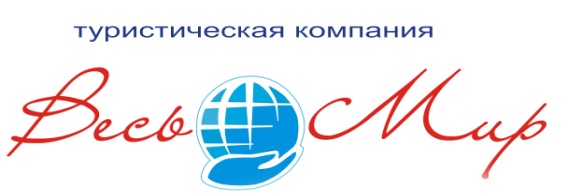 РТ, 420107, г Казань, ул. Спартаковская, д. 2, оф.312е-mail: allworld-tour@mail.ruсайт: www.vesmirkazan.ruтелефакс:  (843) 296-93-70; 8 (900) 325-27-30______________________________________________________________________________________